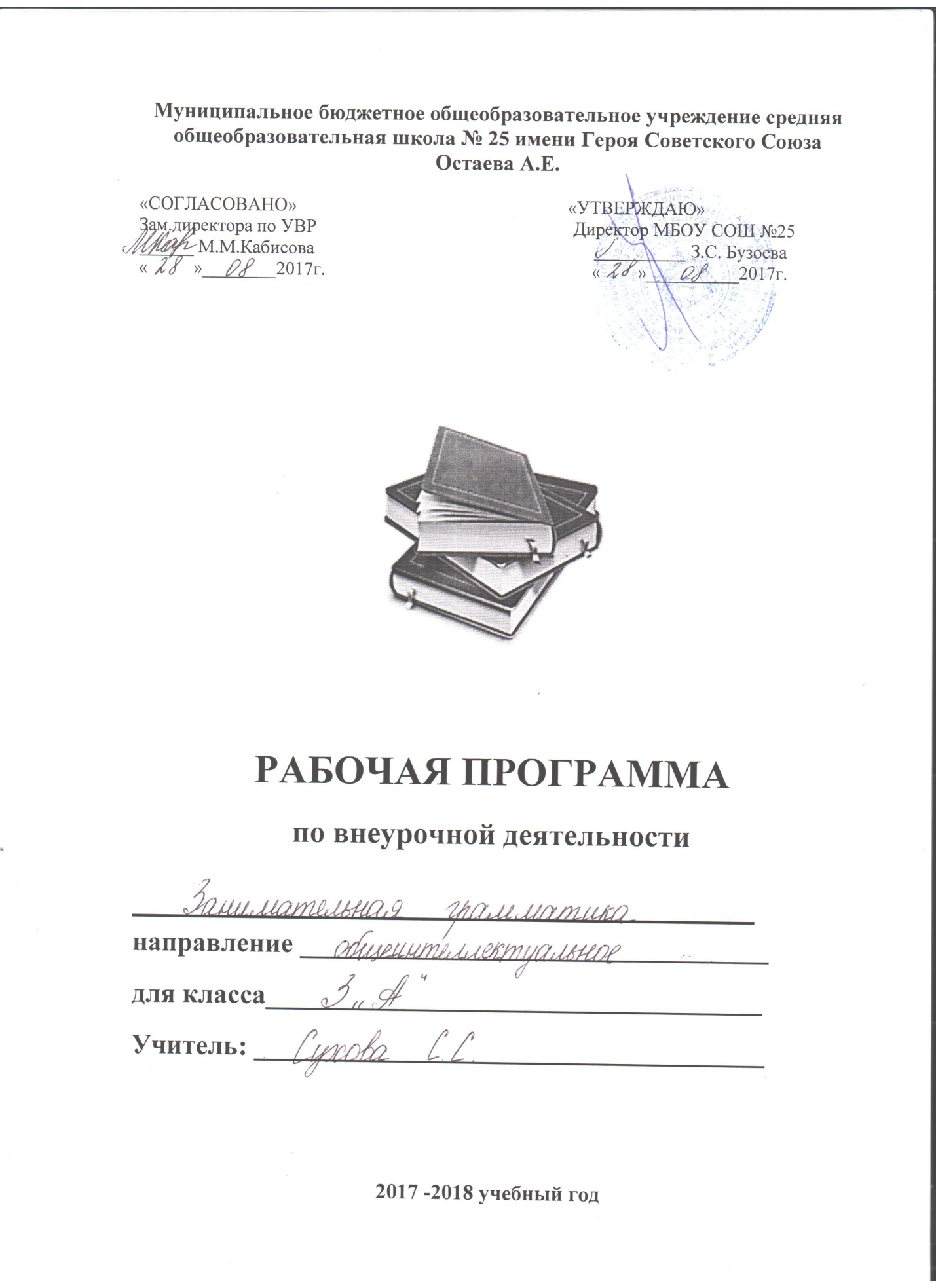 	Пояснительная записка           Успешное овладение знаниями в начальных классах общеобразовательной школы невозможно без интереса детей к учебе. Основной формой обучения в школе является урок. Строгие рамки урока и насыщенность программы не всегда позволяют ответить на вопросы детей, показать им богатство русского языка, раскрыть многие его “тайны”. Программа курса составлена в соответствии с требованиями Федерального государственного образовательного стандарта начального общего образования. Включение элементов занимательности является обязательным для занятий с младшими школьниками. Вместе с тем широкое привлечение игровых элементов не должно снижать обучающей, развивающей, воспитывающей роли занятий по кружку “Занимательная грамматика”.В отборе материала к занятиям учитель должен ориентироваться на связи с программным материалом по русскому языку, учитывая необходимость осуществления преемственности между начальным и средним звеном.Программа данного курса позволяет показать учащимся, как увлекателен, разнообразен, неисчерпаем мир слова, мир русской грамоты. Это имеет большое значение для формирования подлинных познавательных интересов как основы учебной деятельности. В процессе изучения грамматики школьники могут увидеть “волшебство знакомых слов”; понять, что обычные слова достойны изучения и внимания. Воспитание интереса к курсу “Занимательная грамматика” должно пробуждать у учащихся стремление расширять свои знания по русскому языку, совершенствовать свою речь. Знание русского языка создает условия для успешного усвоения всех учебных предметов. Без хорошего владения, словом невозможна никакая познавательная деятельность. Поэтому особое внимание на занятиях “Занимательная грамматика” следует обращать на задания, направленные на развитие устной и письменной речи учащихся, на воспитание у них чувства языка. Воспитательные возможности русского языка как учебного предмета будут реализованы в большей мере, если усилить работу по воспитанию у младших школьников этических норм речевого поведения. Работу по воспитанию этики общения целесообразно вести с младшими школьниками, начиная с первого года обучения. Для этого на занятиях необходимо использовать ролевые игры. Работу по воспитанию правильного речевого поведения целесообразно проводить на всех занятиях. Кроме того, курс “Занимательная грамматика” позволяет работать не только над фонемами, частями речи, но и развитием правильной речи.Содержание и методы обучения “Занимательная грамматика” содействуют приобретению и закреплению школьниками прочных знаний и навыков, полученных на уроках русского языка, обеспечивают единство развития, воспитания и обучения.Для успешного проведения занятий используются разнообразные виды работ: игровые элементы, игры, дидактический и раздаточный материал, пословицы и поговорки, физкультминутки, рифмовки, считалки, ребусы, кроссворды, головоломки, грамматические сказки. Дидактический материал в большинстве своем дается в стихотворной форме, что способствует его более легкому усвоению и запоминанию. Все это открывает для детей прекрасный мир слова, учит их любить и чувствовать родной язык.Необходимость разработанного нами факультативного курса заключается в желании детей узнать нечто новое о русском языке. Цель и задачи курса.Цель курса:  расширить, углубить и закрепить у младших школьников знания по русскому языку, показать учащимся, что грамматика не свод скучных и трудных правил для запоминания, а увлекательное путешествие по русскому языку на разных ступенях обучения.Задачи курса:Обучающие:развитие  интереса к русскому языку как к учебному предмету;приобретение знаний, умений, навыков по грамматике русского языка;пробуждение потребности у учащихся к самостоятельной работе над познанием родного языка;развитие мотивации к изучению русского языка;развитие творчества и обогащение  словарного запаса;совершенствование общего языкового развития учащихся;углубление и расширение знаний и представлений о литературном языке.Воспитывающие: воспитание культуры обращения с книгой; формирование и развитие у учащихся разносторонних интересов, культуры мышления.Развивающие: развивать  смекалку и сообразительность;приобщение школьников к самостоятельной исследовательской работе;развивать умение  пользоваться  разнообразными словарями;учить организации личной и коллективной деятельности в работе с книгой.Планируемые результаты.3-й классЛичностные результатыэмоциональность; умение осознавать и определять (называть) свои эмоции; эмпатия – умение осознавать и определять эмоции других людей; сочувствовать другим людям, сопереживать; чувство прекрасного – умение чувствовать красоту и выразительность речи, стремиться к совершенствованию собственной речи; любовь и уважение к Отечеству, его языку, культуре; интерес к чтению, к ведению диалога с автором текста; потребность в чтении; интерес к письму, к созданию собственных текстов, к письменной форме общения; интерес к изучению языка; осознание ответственности за произнесённое и написанное слово. Метапредметные результатыРегулятивные УУД:самостоятельно формулировать тему и цели урока; составлять план решения учебной проблемы совместно с учителем; работать по плану, сверяя свои действия с целью, корректировать свою деятельность; в диалоге с учителем вырабатывать критерии оценки и определять степень успешности своей работы и работы других в соответствии с этими критериями. Познавательные УУД:перерабатывать и преобразовывать информацию из одной формы в другую (составлять план, таблицу, схему); пользоваться словарями, справочниками; осуществлять анализ и синтез; устанавливать причинно-следственные связи; строить рассуждения; Коммуникативные УУД:адекватно использовать речевые средства для решения различных коммуникативных задач; владеть монологической и диалогической формами речи. высказывать и обосновывать свою точку зрения; слушать и слышать других, пытаться принимать иную точку зрения, быть готовым корректировать свою точку зрения; договариваться и приходить к общему решению в совместной деятельности; задавать вопросы. 3 класс     «Занимательное словообразование»  Учебно-тематический план (34 часа)Наименование разделовХарактеристика деятельности обучающихсяЛичностные результатыЛичностные результатыУУД: регулятивные(Р),          познавательные(П),          коммуникативные(К)Наименование разделовКол-во часовДата проведенияХарактеристика деятельности обучающихсяЛичностные результатыЛичностные результатыУУД: регулятивные(Р),          познавательные(П),          коммуникативные(К)Введение. Сказочное царство слов.(1ч.)1Беседа о красоте и богатстве народной речи. На примерах произведений устного народного творчества показывается богатство русского языка, народная фантазия, мудрость народа. Конкурс на знание пословиц и поговорокБеседа о красоте и богатстве народной речи. На примерах произведений устного народного творчества показывается богатство русского языка, народная фантазия, мудрость народа. Конкурс на знание пословиц и поговорокОсознают внутреннюю позицию школьника, овладевают приемами самоконтроля и самовоспитания.Р- планируют, прогнозируют свои действия в соответствии с поставленной задачей и условиями ее реализацииП- учатся осознанно и произвольно строить сообщения в устной и письменной форме, в том числе творческого и исследовательского характераК- учитывают разные мнения и стремиться к координации различных позиций в сотрудничестве с учителем и сверстникамиТема 2-3.Путешествие в страну слов.  (2ч.)2Знакомство с тематическими группами слов. Игра «Слова- братья». Составление тематического словаря о грибах. Игра «Эстафета». Разгадывание загадок. Работа с рассказом Н. Надеждиной «Снежные слова». Игра   « Найди лишнее слово»Знакомство с тематическими группами слов. Игра «Слова- братья». Составление тематического словаря о грибах. Игра «Эстафета». Разгадывание загадок. Работа с рассказом Н. Надеждиной «Снежные слова». Игра   « Найди лишнее слово»Р-стараются объективно оценивать, контролировать и корректировать свои действияП- узнают о том, что взаимообогащение происходит через изучение культуры, быта, традиций людей, проживающих рядом; овладевают приемами самоконтроля и самовоспитания; создают презентации, страницы в Портфолио о значении имен, о том, в честь кого дали такое имяК- договариваются и приходят к общему решению в совместной деятельности, в том числе в ситуации столкновения интересовТема 4-5. Чудесные превращения слов.(2 ч.)2Дается представление о превращении слов, умение находить «сбежавшие» из слов буквы. Игра «Найди заблудившуюся букву». Игра «Грустные превращения».Шарады. Рассказ –загадка.Дается представление о превращении слов, умение находить «сбежавшие» из слов буквы. Игра «Найди заблудившуюся букву». Игра «Грустные превращения».Шарады. Рассказ –загадка.Осознают внутреннюю позицию школьника, овладевают приёмами самоконтроля и самовоспитания.Р-стараются объективно оценивать, контролировать и корректировать свои действияП- узнают о том, что взаимообогащение происходит через изучение культуры, быта, традиций людей, проживающих рядом; овладевают приемами самоконтроля и самовоспитания; создают презентации, страницы в Портфолио о значении имен, о том, в честь кого дали такое имяК- договариваются и приходят к общему решению в совместной деятельности, в том числе в ситуации столкновения интересовТема 6-7.В гостях у слов родственников. (2ч.)2Знакомство с разными группами родственных слов .Подбор родственных слов с заданным корнем. Закрепление знаний отличительных признаках слов – родственников. Работа над стихотворением «О странном саде с необыкновенным урожаем» Е. Измайлов. Выбор из стихотворений слов- родственников.Знакомство с разными группами родственных слов .Подбор родственных слов с заданным корнем. Закрепление знаний отличительных признаках слов – родственников. Работа над стихотворением «О странном саде с необыкновенным урожаем» Е. Измайлов. Выбор из стихотворений слов- родственников.Стараются делать осознанный выбор поступков, поведения, позволяющих сохранять и укреплять здоровье.Р-формулируют и удерживают проблемную ситуациюП- осуществляют анализ объектов с выделением существенных и несущественных признаковК-адекватно используют коммуникативные, прежде всего речевые, средства для решения различных коммуникативных задач, строят монологическое высказывание, владеют диалогической формой коммуникацииТема 8-9.   Добрые слова (2ч.)Беседа о богатстве лексики русского языка «добрыми словами».Работа со стихотворением В. Коркина «Доброе утро». Игра «Умеете ли вы здороваться?». Работа с текстами на данную тему.Беседа о богатстве лексики русского языка «добрыми словами».Работа со стихотворением В. Коркина «Доброе утро». Игра «Умеете ли вы здороваться?». Работа с текстами на данную тему.Определяюткруг обязанностей и правил поведения в школеР- адекватно воспринимают предложения и оценку учителей, товарищейП- учатся вести диспут и анализ жизненных ситуаций и выбирать допустимые формы поведения, которые ориентированы на общечеловеческие нормы нравственностиК-- учитывают разные мнения и стремятся к координации различных позиций в сотрудничествеТема 10.Экскурсия в прошлое (1 ч.)Знакомство со словами- историзмами и архаизмами. Выбор из текста древних слов. Творческая работа. Объяснение устаревших слов.Знакомство со словами- историзмами и архаизмами. Выбор из текста древних слов. Творческая работа. Объяснение устаревших слов.Определяюткруг обязанностей и правил поведения в школеР- адекватно воспринимают предложения и оценку учителей, товарищейП- учатся вести диспут и анализ жизненных ситуаций и выбирать допустимые формы поведения, которые ориентированы на общечеловеческие нормы нравственностиК-- учитывают разные мнения и стремятся к координации различных позиций в сотрудничествеТема 11-12.Новые слова в  русском языке.(2ч.)Рассказ учителя «Откуда приходят новые слова?» Неологизмы в русском языке. Нахождение неологизмов в текстах . Игра «Угадай-ка».Рассказ учителя «Откуда приходят новые слова?» Неологизмы в русском языке. Нахождение неологизмов в текстах . Игра «Угадай-ка».Стараются делать осознанный выбор поступков, поведения, позволяющих сохранять и укреплять здоровье.Р- планируют, прогнозируют свои действия в соответствии с поставленной задачей и условиями ее реализацииП- собирают и оформляют информацию(текст, набор иллюстраций) о культурных и природных богатствах родного края в ходе экскурсий в краеведческий  музей, к местам исторических событий и памятникам истории и культуры.  .К- учитывают разные мнения и стремится к координации различных позиций в сотрудничестве с учителем и сверстниками.Тема 13.  Встреча с зарубежными друзьями.(1ч.)1Знакомство с заимствованными словами .  Рассказ «Откуда  пришли слова- пришельцы». Работа над стихотворением С. Я. Маршака. Признаки слов – пришельцев. Игра «Шесть и шесть». Знакомство с заимствованными словами .  Рассказ «Откуда  пришли слова- пришельцы». Работа над стихотворением С. Я. Маршака. Признаки слов – пришельцев. Игра «Шесть и шесть». Понимание активной роли человека в природе Элементарный опыт природоохранительной деятельностиР- Выделять из темы занятия известные знания и умения, определять круг неизвестного по изучаемой теме в мини-группе или пареК- принимают разумные решения по поводу личного здоровья, а также сохранения и улучшения безопасной и здоровой среды обитанияТема 14-15.Синонимы в русском языке (2ч.)Знакомство со словами- синонимами. Работа над стихотворением А. Барто «Игра в слова», Беседа «Что обозначают слова- синонимы».Нахождение  слов-синонимов в тексте.Знакомство со словами- синонимами. Работа над стихотворением А. Барто «Игра в слова», Беседа «Что обозначают слова- синонимы».Нахождение  слов-синонимов в тексте.Определяюткруг обязанностей и правил поведения в школеР- адекватно воспринимают предложения и оценку учителей, товарищейП- учатся вести диспут и анализ жизненных ситуаций и выбирать допустимые формы поведения, которые ориентированы на общечеловеческие нормы нравственностиК-- учитывают разные мнения и стремятся к координации различных позиций в сотрудничествеТема 16.Слова-  антонимы  (1ч.)1Знакомство со словами – антонимами. Случаи употребления антонимов в русском языке. Выделение антонимов из рассказа Л. Н. Толстого «Лебеди». Работа над стихотворением В. Орлова «Спор». Игра «Подбери нужные слова». Работа над подбором слов- антонимов. Рассказ учителя о  роли антонимов в русском языке.Знакомство со словами – антонимами. Случаи употребления антонимов в русском языке. Выделение антонимов из рассказа Л. Н. Толстого «Лебеди». Работа над стихотворением В. Орлова «Спор». Игра «Подбери нужные слова». Работа над подбором слов- антонимов. Рассказ учителя о  роли антонимов в русском языке.Стараются делать осознанный выбор поступков, поведения, позволяющих сохранять и укреплять здоровье.Р- оценивают, контролируют и корректируют свои действия.П- формирование у младших школьников элементарных знаний  осимволах государства – Флаге, Гербе России, о флаге и гербе субъекта Российской Федерации, в которомнаходится образовательное учреждение.К- допускают возможность существования у людей различных точек зрения, в том числе не совпадающих с их собственной, и ориентируются на позицию партнёра в общении и взаимодействииТема17.Слова- омонимы (1ч.)Омонимы в русском языке и их роль. Работа над рассказом И. Туричина «Есть». Игра «Докажите…». Чтение рассказа Н. Сладкова «Овсянка».Омонимы в русском языке и их роль. Работа над рассказом И. Туричина «Есть». Игра «Докажите…». Чтение рассказа Н. Сладкова «Овсянка».Осознают внутреннюю позицию школьника, овладевают приемами самоконтроля и самовоспитания.Р-стараются объективно оценивать, контролировать и корректировать свои действияП- узнают о том, что взаимообогащение происходит через изучение культуры, быта, традиций людей, проживающих рядом; овладевают приемами самоконтроля и самовоспитания; создают презентации, страницы в Портфолио о значении имен, о том, в честь кого дали такое имяК- договариваются и приходят к общему решению в совместной деятельности, в том числе в ситуации столкновения интересовТема 18.Крылатые слова  (1ч.)Беседа о значении  «крылатых выражений» в русском языке . Подбор «крылатых выражений» в названиях  текста.  Работа с выражениями ,употребляемыми в переносном значении и их смысла. Работа со стихотворениями Н. Силкова «Прикусил язык» и В. Орлова «Ни пуха ни пера».Беседа о значении  «крылатых выражений» в русском языке . Подбор «крылатых выражений» в названиях  текста.  Работа с выражениями ,употребляемыми в переносном значении и их смысла. Работа со стихотворениями Н. Силкова «Прикусил язык» и В. Орлова «Ни пуха ни пера».Осознают внутреннюю позицию школьника, овладевают приемами самоконтроля и самовоспитания.Р-стараются объективно оценивать, контролировать и корректировать свои действияП- узнают о том, что взаимообогащение происходит через изучение культуры, быта, традиций людей, проживающих рядом; овладевают приемами самоконтроля и самовоспитания; создают презентации страницы в Портфолио о значении имен, о том, в честь кого дали такое имяК- договариваются и приходят к общему решению в совместной деятельности, в том числе в ситуации столкновения интересовТема 19-20.В королевстве ошибок. (2ч.)Игра «Исправь ошибки». Работа с  произведениями,  где  допущены орфографические ошибки. Игра « Произноси правильно». Инсценировка П. Реброва «Кто прав?».Игра «Исправь ошибки». Работа с  произведениями,  где  допущены орфографические ошибки. Игра « Произноси правильно». Инсценировка П. Реброва «Кто прав?».Стараются делать осознанный выбор поступков, поведения, позволяющих сохранять и укреплять здоровье.Р- оценивают, контролируют и корректируют свои действия.П- формирование у младших школьников элементарных знаний  о символах государства – Флаге, Гербе России, о флаге и гербе субъекта Российской Федерации, в которомнаходится образовательное учреждение.К- допускают возможность существования у людей различных точек зрения, в том числе не совпадающих с их собственной, и ориентируются на позицию партнёра в общении и взаимодействииТема 21-22.В стране Сочинителей.(2ч.)Беседа о рифмах .Работа с загадками. Сочинение собственных загадок по заданным рифмам. Конкурс загадок в рисунках. Сочинение сказок о дружбе, о добре и зле .Беседа о рифмах .Работа с загадками. Сочинение собственных загадок по заданным рифмам. Конкурс загадок в рисунках. Сочинение сказок о дружбе, о добре и зле .Понимание активной роли человека в природе Элементарный опыт природоохранительной деятельностиР- Выделять из темы занятия известные знания и умения, определять круг неизвестного по изучаемой теме в мини-группе или пареК- принимают разумные решения по поводу личного здоровья, а также сохранения и улучшения безопасной и здоровой среды обитания.Тема 23-24.Искусство красноречия. ( 2ч.) Знакомство с понятием «красноречие». Чтение образцовых текстов и их анализ. Пересказы. Собственные упражнения в создании разных речей. Знакомство с понятием «красноречие». Чтение образцовых текстов и их анализ. Пересказы. Собственные упражнения в создании разных речей. Стараются делать осознанный выбор поступков, поведения, позволяющих сохранять и укреплять здоровье.Р- адекватно воспринимают предложения и оценку учителей, товарищейП- учатся вести диспут и анализ жизненных ситуаций и выбирать допустимые формы поведения, которые ориентированы на общечеловеческие нормы нравственностиК-- учитывают разные мнения и стремятся к координации различных позиций в сотрудничествеТема 25.  Праздник творчества и игры. (1ч.)Творческие задания для формирования  орфографической зоркости. Дидактические игры, направленные на развитие познавательного интереса  к русскому языку. Интеллектуальная игра «Умники и умницы».Творческие задания для формирования  орфографической зоркости. Дидактические игры, направленные на развитие познавательного интереса  к русскому языку. Интеллектуальная игра «Умники и умницы».ценностное отношение к природе и всем формам жизни;Р-формулируют и удерживают проблемную ситуациюП- осуществляют анализ объектов с выделением существенных и несущественных признаковК-адекватно используют коммуникативные, прежде всего речевые, средства для решения различных коммуникативных задач, строят монологическое высказывание, владеют диалогической формой коммуникаций.Тема 26-27.Трудные слова. (2ч.)Знакомство с этимологией трудных слов, с точным значением слов. Выполнение упражнений для запоминания правописания слов. Работа над текстами художественной литературы и произведений устного народного творчества.Работа с распознаванием «опасных мест» в словах. Выборочный диктант. Сказка о словарных словах. Разгадывание кроссворда и иллюстрирование словарных слов.Знакомство с этимологией трудных слов, с точным значением слов. Выполнение упражнений для запоминания правописания слов. Работа над текстами художественной литературы и произведений устного народного творчества.Работа с распознаванием «опасных мест» в словах. Выборочный диктант. Сказка о словарных словах. Разгадывание кроссворда и иллюстрирование словарных слов.Стараются делать осознанный выбор поступков, поведения, позволяющих сохранять и укреплять здоровье.Р- оценивают, контролируют и корректируют свои действия.П- формирование у младших школьников элементарных знаний  о символах государства – Флаге, Гербе России, о флаге и гербе субъекта Российской Федерации, в которомнаходится образовательное учреждение.К- допускают возможность существования у людей различных точек зрения, в том числе не совпадающих с их собственной, и ориентируются на позицию партнёра в общении и взаимодействииТема 28-29.  Анаграммы и метаграммы.  (2ч.)Знакомство с историей изобретения анаграмм и метаграмм , с авторами, использовавшими в своем творчестве анаграммы и метаграммы . Ввод понятий «анаграмма» и «метаграмма». Работа с примерами (Милан- налим, актер- терка ).Знакомство с историей изобретения анаграмм и метаграмм , с авторами, использовавшими в своем творчестве анаграммы и метаграммы . Ввод понятий «анаграмма» и «метаграмма». Работа с примерами (Милан- налим, актер- терка ).Стараются делать осознанный выбор поступков, поведения, позволяющих сохранять и укреплять здоровье.Р- оценивают, контролируют и корректируют свои действия.П- формирование у младших школьников элементарных знаний  о символах государства – Флаге, Гербе России, о флаге и гербе субъекта Российской Федерации, в которомнаходится образовательное учреждение.К- допускают возможность существования у людей различных точек зрения, в том числе не совпадающих с их собственной, и ориентируются на позицию партнёра в общении и взаимодействииТема 30-31.Шарады и логогрифы (2ч.)Знакомство с происхождением  шарад и логогрифов. Составление и разгадывание шарад и логогрифов. Иллюстрирование  слов- ответов.Знакомство с происхождением  шарад и логогрифов. Составление и разгадывание шарад и логогрифов. Иллюстрирование  слов- ответов.Осознают внутреннюю позицию школьника, овладевают приемами самоконтроля и самовоспитания.Р-стараются объективно оценивать, контролировать и корректировать свои действияП- узнают о том, что взаимообогащение происходит через изучение культуры, быта, традиций людей, проживающих рядом; овладевают приемами самоконтроля и самовоспитания; создают презентации, страницы в Портфолио о значении имен, о том, в честь кого дали такое имяК- договариваются и приходят к общему решению в совместной деятельности, в том числе в ситуации столкновения интересовТема32.Откуда пришли наши имена.(1ч.)Знакомство с происхождением имен. Творческая работа «Нарисуй свое имя». Дидактическая игра «Составь имя».Знакомство с происхождением имен. Творческая работа «Нарисуй свое имя». Дидактическая игра «Составь имя».Стараются делать осознанный выбор поступков, поведения, позволяющих сохранять и укреплять здоровье.Р-формулируют и удерживают проблемную ситуациюП- осуществляют анализ объектов с выделением существенных и несущественных признаковК-адекватно используют коммуникативные, прежде всего речевые, средства для решения различных коммуникативных задач, строят монологическое высказывание, владеют диалогической формой коммуникацииТема 33. Занимательное словообразование (1ч.)Игры на превращения слов: «Буква заблудилась», «Замена буквы», «Какое слово задумано?». Шарады.Игры на превращения слов: «Буква заблудилась», «Замена буквы», «Какое слово задумано?». Шарады.ценностное отношение к природе и всем формам жизни;Р-формулируют и удерживают проблемную ситуациюП- осуществляют анализ объектов с выделением существенных и несущественных признаковК-адекватно используют коммуникативные, прежде всего речевые, средства для решения различных коммуникативных задач, строят монологическое высказывание, владеют диалогической формой коммуникацииТема 34.КВН по русскому языку. (1ч.)Командное соревнование на проверку знаний по русскому языку.Командное соревнование на проверку знаний по русскому языку.Понимание активной роли человека в природе- планируют, прогнозируют свои действия в соответствии с поставленной задачей и условиями ее реализацииП- собирают и оформляют информацию(текст, набор иллюстраций) о культурных и природных богатствах родного края в ходе экскурсий в краеведческий  музей, к местам исторических событий и памятникам истории и культуры.  К- учитывают разные мнения и стремится к координации различных позиций в сотрудничестве с учителем и сверстниками.